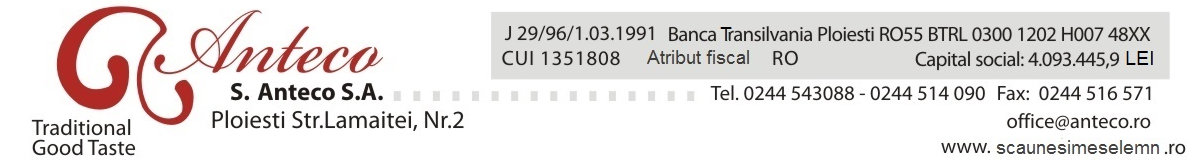 						               1431  / 24 APRILIE  2015                                                                  Catre  ,                                                       Bursa de Valori Bucuresti                                         Autoritatea de Supraveghere Financiara                                 Sectorul Instrumentelor si Investitiilor FinanciareRAPORT CURENT Conform Regulamentului CNVM nr. 1/2006, modificat prin Regulamentul CNVM nr. 31/2006 si prin Regulamentul nr. 3/2015Data raportului: 24  aprilie  2015Denumirea societatii emitente: ANTECO S.A. Sediul social: municipiul Ploiesti , str. Lamiitei , nr. 2 , Judetul Prahova Numar de telefon: 0244/543088Numar de fax: 0244/516571Numar de inregistrare ORC: J29/96/01.03.1991Cod unic de inregistrare: 1351808 / ATRIBUT FISCAL RO  Capital social subscris si varsat: 4.093.445,9 leiPiata reglementata pe care se tranzactioneaza: RASDAQ , CATEGORIA III-R , PIATA PRINCIPALA  XMBS , STARE – TRANZACTIONABILA Evenimente importante de raportat a) Schimbari in controlul asupra societatii – nu este cazul b) Achizitii sau instrainari substantiale de active – nu este cazul c) Procedura falimentului – nu este cazul d) Tranzactii de tipul celor enumerate la art. 225 din Legea nr. 297/2006 – nu este cazul e) Alte evenimente :                                                                               CONVOCAREA              Adunarii Generale Ordinare  a Actionarilor S. ANTECO  S.A. Ploiesti  in                                                       data de  27/28.05.2015Consiliul de Administratie al S. ANTECO S.A.  , avand cod unic de inregistrare 1351808 si numar de ordine in registrul comertului J29/96/01.03.1991, capital social 4.093.445,90  lei integral subscris si varsat, In conformitate cu prevederile si dispozitiile  : Actului Constitutiv al societatii ,  Legii nr. 31/1990 ® , Legii nr. 247/2004 , Regulamentului nr. 1/2006 al C.N.V.M. ,  Regulamentului nr.  6/2009 al C.N.V.M. , Legii nr. 151/2014 si Regulamentului A.S.F. nr. 17/28.11.2014 , Regulamentului  A.S.F. nr. 3/2015 :				        CONVOACA La sediul societatii din municipiul Ploiesti , str. Lamiitei , nr.2 , Judetul Prahova , cod	 postal 100185 , Adunarea Generala Ordinara a Actionarilor  societatii  la data de  27.05.2015  ora 12.00 . In cazul in care adunarea nu se va putea tine datorita neindeplinirii cvorumului a doua convocare este  la data de  28.05.2015 , in acelasi  loc, la aceeasi ora si cu aceeasi ordine de zi.             La Adunarea Generala Ordinara  sunt indreptatiti sa participe si sa voteze actionarii inregistrati in Registrul Actionarilor tinut de S.  Depozitarul Central S.A. Bucuresti  la sfarsitul zilei de 15  mai  2015 , considerata data de referinta.           ORDINE DE ZI             2. Aprobarea Planului de Investitii al societatii pentru anul 2015 .	3. Aprobarea strategiilor de functionare si dezvoltare ale societatii .	4. Aprobarea gajarii imobilului proprietatea S. ANTECO  S.A. Ploiesti situat in municipiul Ploiesti , str. Lamiitei , nr. 2 , Judetul Prahova , inregistrat la O.C.P.I. sub nr. 103862  in vederea acordarii finantarii aprobate conform Hotararii A.G.E.A.  S. ANTECO S.A. Ploiesti nr. 2/2015 .	5. Completarea numarului membrilor Consiliului de Administratie al societatii de la 2             ( existenti in prezent ) la 3 ( conform prevederilor legale si statutare ).	Data limita pana la care se pot depune candidaturile , la sediul S. ANTECO S.A. , din municipiul Ploiesti , str. Lamiitei , nr. 2 , Judetul Prahova , cod postal 100185 , este 15 MAI  2015 .	6. Aprobarea Situatiilor Financiare aferente exercitiului financiar 1 IANUARIE 2014 – 31 IANUARIE 2014 .	7. Aprobarea Contului de profit si pierderi aferent  exercitiului financiar 1 IANUARIE 2014 – 31 IANUARIE 2014 .	8. Aprobarea Raportului Administratorilor aferent exercitiului financiar 1 IANUARIE 2014 – 31 IANUARIE 2014 .	9. Aprobarea Raportului Comisiei de Cenzori aferent  exercitiului financiar 1 IANUARIE 2014 – 31 IANUARIE 2014.	10. Incetarea mandatului Comisiei de Cenzori si a Cenzorului Supleant .	11. Aprobarea incheierii unui Contract cu o persoana fizica sau juridica care sa asigure auditarea situatiilor financiare si activitatii societatii .	Propunerile se vor depune pana cel tarziu la data de 15 MAI 2015, la sediul S. ANTECO S.A. , din municipiul Ploiesti , str. Lamiitei , nr. 2 , Judetul Prahova , cod postal 100185  .	12.Aprobarea Raportului privid reevaluarea patrimoniului societatii intocmit la data de 31 DECEMBRIE 2014 .	14. Aprobarea rezultatelor inventarierii patrimoniului S. ANTECO S.A. Ploiesti efectuata la data de 31 DECEMBRIE 2014 .	15. Aprobarea modalitatilor de valorificare a rezultatelor inventarierii patrimoniului S. ANTECO S.A. Ploiesti efectuata la data de 31 DECEMBRIE 2014 .	16. Aprobarea descarcarii de gestiune a membrilor Consiliului de Administratie al S. ANTECO S.A. Ploiesti pentru exercitiul financiar 1 IANUARIE 2014 – 31 DECEMBRIE 2014 .	17. Aprobarea  Organigramei S. ANTECO S.A. Ploiesti pentru anul 2015 .	18. Imputernicirea unei persoane  sa semneze in fata notarului public, al avocatilor si oricaror alte persoane fizice sau juridice toate hotararile adoptate si sa intreprinda toate demersurile necesare in relatiile cu Oficiul Registrului Comertului, Monitorul Oficial, A.S.F. si BVB , etc. .              19. Stabilirea datei de  2 IULIE 2015 ca data de inregistrare pentru identificarea actionarilor asupra carora se rasfrang efectele Adunarii Generale Ordinare a Actionarilor, conform art. 238 din Legea nr.297/2004 privind piata de capital si a datei de 1 IULIE 2015 ca « ex date « .	Unul sau mai multi actionari reprezentand individual sau impreuna cel putin 5% din capitalul social au dreptul , conform dispozitiilor legale aplicabile : a) de a introduce puncte pe ordinea de zi a Adunarii Generale Ordinare a Actionarilor. Solicitarea trebuie transmisa in scris pana la sfarsitul  zilei de  7 MAI 2015 , ora 16,00;  propunerile privind introducerea de puncte noi pe ordinea de zi a Adunarii Generale Ordinare a Actionarilor trebuie depuse la sediul  S. ANTECO S.A.  din Ploiesti, str. Lamiitei nr. 2, Judetul Prahova, cod postal 100185 ;  b) de a prezenta proiecte de hotarare pentru punctele incluse sau propuse spre a fi incluse pe ordinea de zi a Adunarii Generale Ordinare a Actionarilor, cel tarziu pana la sfarsitul zilei de 26 APRILIE 2015 . Fiecare actionar are dreptul sa adreseze intrebari in scris privind punctele de pe ordinea de zi a Adunarii Generale  Ordinare a Actionarilor, incepand cu data de 25 APRILIE  2015 si pana la sfarsitul zilei de  19  MAI 2015  . Societatea poate formula un raspuns general pentru intrebarile cu acelasi continut care va fi disponibil pe pagina de internet a societatii , in format intrebare-raspuns.Actionarii pot participa personal sau pot fi reprezentati in cadrul Adunarii Generale Ordinare  a Actionarilor de catre reprezentantii lor legali sau de catre alte persoane carora li s-a acordat o  imputernicire  generala/speciala, pe baza formularului de  imputernicire pus la dispozitie de S.  ANTECO S.A. Ploiesti, in conditiile legii. Formularul de  imputernicire generala/speciala poate fi obtinut de la sediul Societatii incepand cu data de  25  APRILIE 2015  si de pe website-ul Societatii (www.anteco.ro, www.scaunesimeselemn.ro ).                Imputernicirile generale / speciale, in original, completate si semnate, vor fi depuse la sediul S.  ANTECO S.A.  din Ploiesti, str. Lamiitei nr. 2, Judetul Prahova, cod postal 100185 pana pe data de  23 MAI 2015  , ora 16.00, in plic inchis, cu mentiunea scrisa in clar si cu majuscule: <  PENTRU ADUNAREA GENERALA  ORDINARA   A  ACTIONARILOR  S. ANTECO S.A. PLOIESTI  DIN   27 / 28  MAI  2015  > , conform dispozitiilor legale aplicabile .             La data Adunarii Generale Ordinare a Actionarilor, la intrarea in sala de sedinta,reprezentantii desemnati vor prezenta exemplarul lor de  imputernicire generala / speciala si actul de identitate. Actionarii  S.  ANTECO S.A inregistrati la data de referinta in registrul actionarilor eliberat de Depozitarul Central S.A. au posibilitatea de a vota prin corespondenta, inainte de Adunarea Generala Ordinara  a Actionarilor. Actionarilor li se vor transmite gratuit formularele de vot prin corespondenta in urma unei cereri inaintate la registratura societatii incepand cu data de  25 APRILIE  2015  .                Formularul de vot prin corespondenta va fi depus la sediul S.  ANTECO S.A , str. Lamiitei nr. 2, Judetul Prahova, cod postal 100185  in plic inchis, cu mentiunea scrisa in clar si cu majuscule: < PENTRU ADUNAREA GENERALA   ORDINARA  A ACTIONARILOR  S. ANTECO S.A. PLOIESTI DIN   27 / 28 MAI  2015   > pana la data  23  MAI  2015 , ora 16.00 , conform dispozitiilor legale aplicabile .              Formularele de vot care nu sunt primite la sediul S.  ANTECO S.A  pana la datele si orele mai sus mentionate nu vor fi luate in calcul pentru determinarea cvorumului si majoritatii in Adunarea Generala Ordinara a Actionarilor S. ANTECO S.A. Ploiesti din  27 / 28 MAI  2015.Incepand cu data de  26 APRILIE  2015 documentele, materialele informative si proiectul de hotarari in legatura cu Adunarea Generala Ordinara a Actionarilor, in conditiile legislatiei in vigoare, pot fi  consultate si obtinute de actionari  de la sediul Societatii, in  zilele lucratoare intre orele 10 - 12 si pe website-ul Societati www.anteco.ro , www.scaunesimeselemn.ro .               Informatii suplimentare se pot obtine la sediul S.  ANTECO S.A. sau la numarul de telefon  0244/543088, intre orele 10:00 - 16:00 .                             PRESEDINTELE  CONSILIULUI  DE  ADMINISTRATIE 	                                                   ILISIE MIRCEA                                  1.Aprobarea Bugetului de Venituri si cheltuieli al societatii pentru anul 2015 .                                       CATRE ,                                               REGIA   AUTONOMA  MONITORUL                                                OFICIAL  S.A.	S.  ANTECO S.A. Ploiesti , cu sediul in str. ;Lamiitei , nr.2 , Judetul Prahova , inregistrata la Oficiul Registrului Comertului sub nr. J29/96/01.03.1991 , C.U.I.  1351808  ,  va   comunica , prin prezenta , faptul ca  documentul solicitat a fi publicat in Monitorul   Oficial , CONVOCATOR  A.G.O.A.   27 / 28 MAI  2015   , contine  8.788  semne , conform  contorului de mai jos .							S.   ANTECO  S.A.  PLOIESTI